PALATINE LIBRARY – “SEASONAL EATING – LIGHT SUMMERTIME MEALS”July 19,2023GET TO KNOW YOUR SEASONAL FRUITS AND VEGETABLES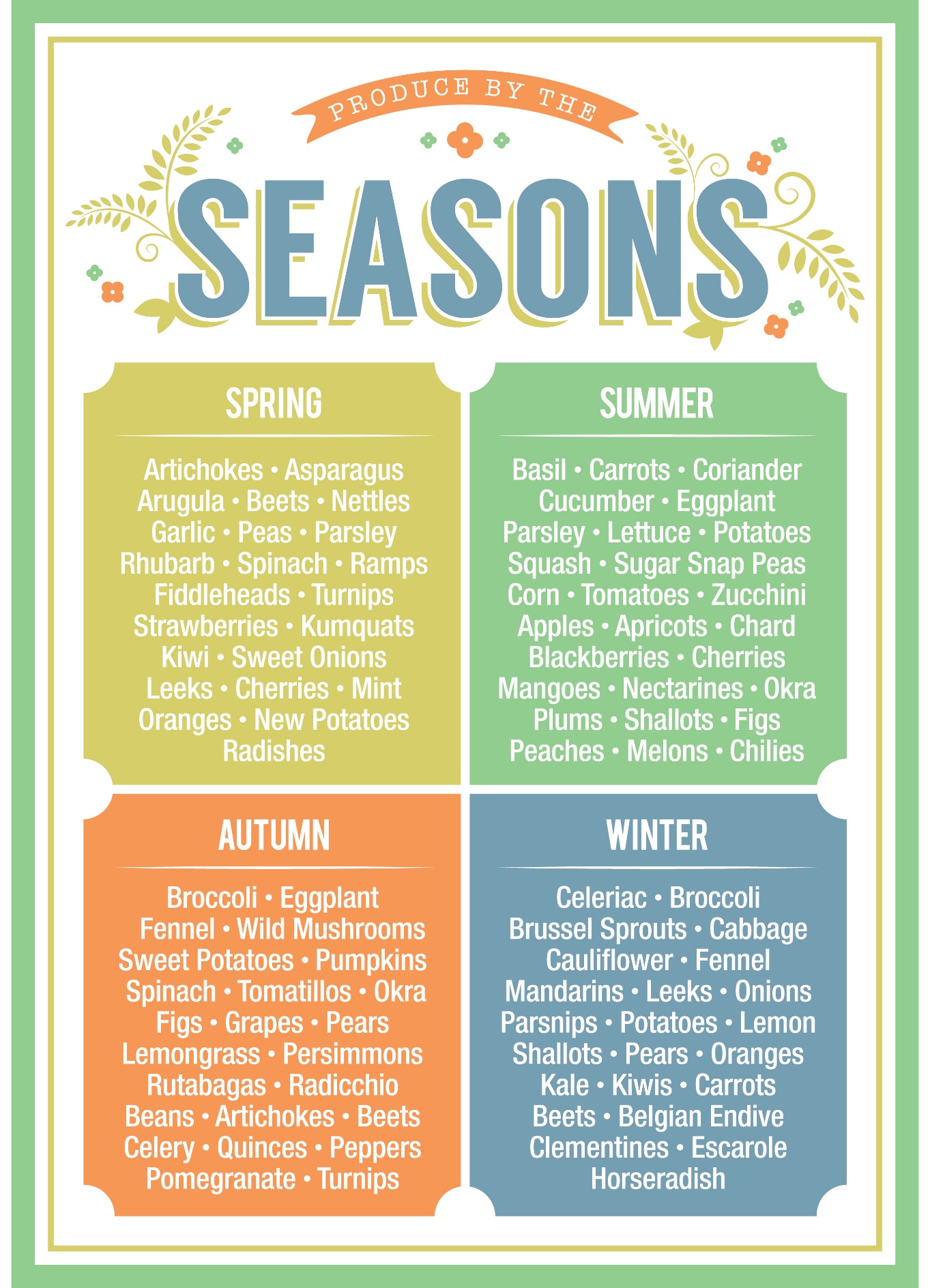 